BIG ‘THANK YOU’s’………to all who gave to the Gift Day in October, the running total so far is £ 4,837.           Praise God for all He gives in and through us. This money will go towards the work needed on the church building, including replacement lighting, that is all part of St Thomas being the church that is open and welcoming to all and providing a place of sanctuary for our community. A place where people can meet with Jesus,…and to all those who helped to provide our PRAISE and WORSHIP evening recently as well as the 6pm Memorial Service last Sunday.‘That you may have FAITH: Meeting Jesus in the Gospel of John’ is the title of the 4-day Diocesan Conference taking place next week (Mon 7th – Thurs 10th Nov). 
You can follow the keynote addresses and other parts of the conference via livestreams on the Diocesan YouTube channel.
There will also be ongoing coverage on the Diocesan Twitter feed @cofelancs and on the Diocesan Facebook page using #havefaith22.
The speaker biographies and other conference details (including the full conference programme day-by-day) are being added to the main conference 'landing page' on the Diocesan website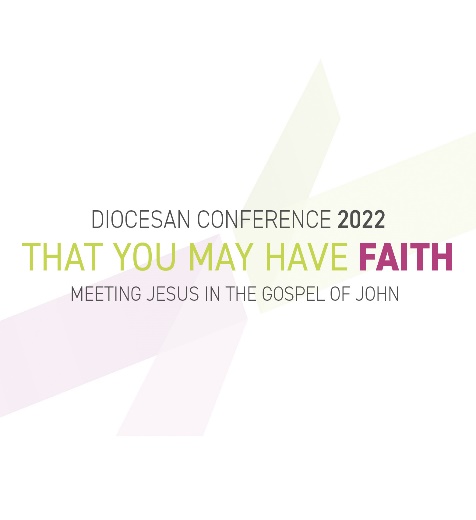 .Psalms for each day of the week 7th – 12th November:Mon:   Psalm 20     Tues: Psalm 21               Wed: Psalm 23  Thurs: Psalm 26     Fri: Psalm 32                    Sat: Psalm 33The services for the coming weeks given opposite. Key: DOB: Revd Dave O’Brien; SH: Revd Steve Haskett;  DW: Revd David Wilkinson; VB: Vicky Bentley (LLM); YB: Yvonne Blazey (LLM)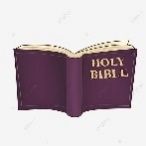 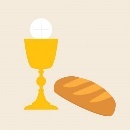 Holy Communion  Service of the Word    			Prayers for healing	               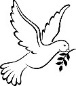 during the service	Midweek (Wed.)  Book of Common Prayer Holy Communion Service:SUNDAY10.30am6pm6th Nov.3rd Sunday before AdventLuke 20: 27 - 38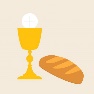 Preach: Archdeacon David Lead: DOBIntercessory Prayer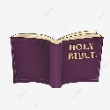 Isaiah 6: 1 – 8 The King enthronedPreach: DWLead: DOB13th Nov.2nd Sunday before AdventLuke 21: 5 - 19REMEMBRANCE SUNDAYPreach: DOBLead: DOBWorship and Bible TeachingDaniel 7: 1 – 14 The Conquering KingPreach: DOBLead: SH20th Nov.CHRIST THE KINGSunday before AdventLuke 19: 1 – 10Preach: DWLead: DOBIntercessory Prayer for Healing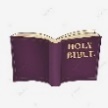 Luke 23: 22 – 43 The Crucified KingPreach: DOBLead: VB9th Nov.Luke 20: 27 - 38 Lead/Celebrant/Preach: TBA16th Nov.Luke 21: 5 – 19 Lead/Celebrant: DOB  Preach: YB23rd Nov.Luke 23: 33 – 43 Lead/Celebrant: DW  Preach: VB30th Nov. St AndrewMatthew 24: 36 – 44 Lead/Preach/Celebrant: DOB